COLEGIO EMILIA RIQUELMEGUIA DE TRABAJOACTIVIDAD VIRTUAL SEMANA DEL 08 AL 12 DE JUNIO COLEGIO EMILIA RIQUELMEGUIA DE TRABAJOACTIVIDAD VIRTUAL SEMANA DEL 08 AL 12 DE JUNIO COLEGIO EMILIA RIQUELMEGUIA DE TRABAJOACTIVIDAD VIRTUAL SEMANA DEL 08 AL 12 DE JUNIO 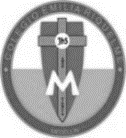 Asignatura: UrbanidadGrado:   4°Docente: Estefanía LondoñoDocente: Estefanía LondoñoRecordemos que esta semana tendremos nuestras pruebas bimestrales. Por lo tanto, les explico nuevamente en la guía como se aplicarán: Jueves, 11 de junio del 2020   Agenda virtual:   Bimestral del área. (Clase virtual 08:00am)Lo siguiente no se escribe. (Durante la conexión sincrónica, tendremos un saludo especial y en clase se les enviará el Link para realizar el bimestral en formularios Google como se indicó desde rectoría. Aquellas niñas que no logren conectarse a la clase, por medio de WhatsApp se los enviaré) Nota: Realizar los bimestrales a conciencia, leyendo muy bien cada una de las preguntas. Si tienen dudas por medio de mi WhatsApp me pueden escribir.Recordemos que esta semana tendremos nuestras pruebas bimestrales. Por lo tanto, les explico nuevamente en la guía como se aplicarán: Jueves, 11 de junio del 2020   Agenda virtual:   Bimestral del área. (Clase virtual 08:00am)Lo siguiente no se escribe. (Durante la conexión sincrónica, tendremos un saludo especial y en clase se les enviará el Link para realizar el bimestral en formularios Google como se indicó desde rectoría. Aquellas niñas que no logren conectarse a la clase, por medio de WhatsApp se los enviaré) Nota: Realizar los bimestrales a conciencia, leyendo muy bien cada una de las preguntas. Si tienen dudas por medio de mi WhatsApp me pueden escribir.Recordemos que esta semana tendremos nuestras pruebas bimestrales. Por lo tanto, les explico nuevamente en la guía como se aplicarán: Jueves, 11 de junio del 2020   Agenda virtual:   Bimestral del área. (Clase virtual 08:00am)Lo siguiente no se escribe. (Durante la conexión sincrónica, tendremos un saludo especial y en clase se les enviará el Link para realizar el bimestral en formularios Google como se indicó desde rectoría. Aquellas niñas que no logren conectarse a la clase, por medio de WhatsApp se los enviaré) Nota: Realizar los bimestrales a conciencia, leyendo muy bien cada una de las preguntas. Si tienen dudas por medio de mi WhatsApp me pueden escribir.Recordemos que esta semana tendremos nuestras pruebas bimestrales. Por lo tanto, les explico nuevamente en la guía como se aplicarán: Jueves, 11 de junio del 2020   Agenda virtual:   Bimestral del área. (Clase virtual 08:00am)Lo siguiente no se escribe. (Durante la conexión sincrónica, tendremos un saludo especial y en clase se les enviará el Link para realizar el bimestral en formularios Google como se indicó desde rectoría. Aquellas niñas que no logren conectarse a la clase, por medio de WhatsApp se los enviaré) Nota: Realizar los bimestrales a conciencia, leyendo muy bien cada una de las preguntas. Si tienen dudas por medio de mi WhatsApp me pueden escribir.